OGŁOSZENIEWodociągi Płockie Sp. z o.o. informują, że posiadają do sprzedaży kontenery modułowe w ilości 12 szt. Cena kompletu wynosi 18 000 zł netto.Kontenery można oglądać na terenie Wydziału Głównego Mechanika, ul. Górna 56B. Klucze do w/w kontenerów posiada Główny Mechanik.Oferty dot. zakupu prosimy składać w Dziale Głównego Mechanika, ul. Górna 56B do dn. 30.11.2019r. 
Osoba do kontaktu Marek Kijek - tel. 603 608 126.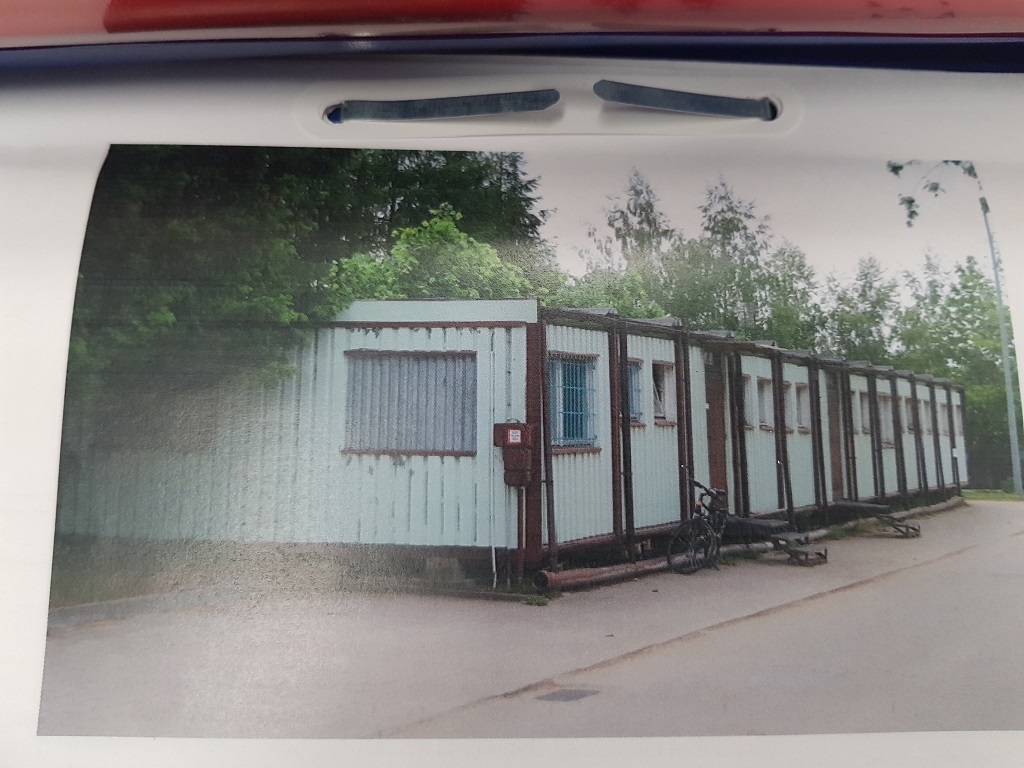 